VSTUPNÍ ČÁSTNázev moduluKonstrukční cvičení – kanalizaceKód modulu36-m-4/AN21Typ vzděláváníOdborné vzděláváníTyp moduluodborný praktickýVyužitelnost vzdělávacího moduluKategorie dosaženého vzděláníM (EQF úroveň 4)Skupiny oborů36 - Stavebnictví, geodézie a kartografieKomplexní úlohaProfesní kvalifikaceTechnik pro techniku prostředí staveb
(kód: 36-134-M)
Platnost standardu od01. 12. 2015Obory vzdělání - poznámky36-45-M/01 Technická zařízení budov36-47-M/01 Stavebnictví (částečně)Délka modulu (počet hodin)28Poznámka k délce moduluPlatnost modulu od30. 04. 2020Platnost modulu doVstupní předpokladyPraktická znalost práce v CAD systému (například AutoCAD a jeho klony, ArchiCAD, Microstation apod.)Znalost životního cyklu stavby, schopnost rozlišit elektronická a digitální data a rozlišit  informaceZnalost terminologie venkovní kanalizaceZnalost terminologie vnitřní kanalizaceZnalost návrhu a provádění venkovní kanalizaceZnalost návrhu a provádění vnitřní kanalizaceJÁDRO MODULUCharakteristika moduluAplikuje znalosti a dovednosti potřebné pro návrh a projekci venkovní a vnitřní kanalizace s vazbou na metodiku BIM při samostatném návrhu.Očekávané výsledky učeníŽák:  Zná základní pravidla a principy návrhu venkovní a vnitřní kanalizacePoužívá odbornou terminologiiVysvětlí volbu použitých materiálů a řešeníČte výkresy venkovní a vnitřní kanalizaceNavrhne venkovní a vnitřní kanalizaci Zpracuje výkresovou dokumentaci Aplikuje požadavky technických noremPracuje s informačním modelem budovy, využívá informace v něm obsaženéKompetence ve vazbě na NSK36-134-M Technik pro techniku prostředí stavebObsah vzdělávání (rozpis učiva)Systémy vnitřní a venkovní kanalizaceMateriály vnitřní a venkovní kanalizaceVýkresová dokumentace venkovní kanalizace (situace, uložení potrubí, podélný profil, objekt na stoce)Návrh trasy stoky včetně výškového řešení dle platných technických noremŘešení venkovní stoky (množství odpadních vod, dimenze, objekty na stoce, situace) dle platných technických noremZpracování výkresové dokumentace venkovní stokyVýkresová dokumentace vnitřní kanalizace (půdorysy typického a technického podlaží a základů, podélné řezy vnitřní kanalizace, situace)Řešení připojovacích potrubí (půdorys, svislý řez, dimenzování) dle platných technických noremŘešení odpadních potrubí (řezy, dimenzování) dle platných technických noremŘešení svodných potrubí (řezy, dimenzování) dle platných technických noremNastavení geometrických a negeometrických informací do BIM modelu Import a export informací do a z modelu pomocí formátu IFCZpracování výkresové dokumentace vnitřní kanalizaceUčební činnosti žáků a strategie výukyDoporučuje se kombinovat níže uvedené metody výuky: Metody slovní:Monologické (popis, vysvětlování, výklad)Dialogické (rozhovor, diskuse)Práce s učebnicí, odborným textem, výkresovými podklady, projekčními podklady a katalogy výrobkůPráce s aplikačním vybavením (CAD systém, BIM software, textový a tabulkový procesor)  Názorně-demonstrační: Čtení stavebních výkresů různých formátů a měřítekPoužití dataprojektorů a elektronických podkladůVyužití názorných příkladů z praxeVýkladová a teoretická část:Žák:Sleduje výkladPracuje s grafickou informací (situace, výkresy, katalogové listy) Navrhne venkovní kanalizaci (zvolí materiály, stanoví průtok odpadních vod, navrhne trasu, dimenzi stoky a uložení potrubí)Navrhne vnitřní splaškovou kanalizaci (zvolí materiály, stanoví průtok odpadních vod, navrhne trasu a uložení potrubí)Navrhne vnitřní dešťovou kanalizaci (zvolí materiály, stanoví průtok odpadních vod, navrhne trasu a uložení potrubí)Aplikuje požadavky technických norem Zpracuje potřebné výkresy pro realizaci stavby stoky (situace, podélný profil, objekt na stoce)Zpracuje potřebné výkresy pro realizaci vnitřní kanalizace (půdorysy podlaží, podélné řezy, situace)Využívá možností BIM (získává a vkládá grafické a negrafické informace do informačního modelu, pracuje s formátem IFC)Procvičení, osvojení:Orientuje se ve výkresech kanalizaceRozlišuje a používá druhy čarDodržuje formáty výkresůVysvětlí řešení použitá v projektuZařazení do učebního plánu, ročníkVýuka probíhá v rámci vyučovacího předmětu konstrukční cvičení (část Zdravotní technika) ve třetím ročníku.VÝSTUPNÍ ČÁSTZpůsob ověřování dosažených výsledkůŽák v rámci výukyPracuje s výkresy a náčrty, správně vyhledává a určuje zadané prvkyČte výkresy stokové sítě a vnitřní kanalizaceSprávně zvolí materiály a způsoby uložení potrubí v závislosti na jejich použitíUplatňuje teoretické znalosti při praktickém návrhu kanalizaceVyužívá dovedností z CAD systémů ke zpracování výkresové dokumentaceAplikuje metodiku BIM při zpracování projektové dokumentaceZdůvodní volbu použitého řešeníKritéria hodnoceníKritéria hodnocení vycházejí z platných RVP rozpracovaných do ŠVP a z hodnoticího standardu profesní kvalifikace (NSK 36-134-M Technik pro techniku prostředí staveb), zejména pak čtení ve výkresech a zpracování projektové dokumentace (části a, b), navrhování a zásady provádění kanalizace, instalačních celků a zařizovacích předmětů (části a, b, c, i).Hodnotí se známkou:Stupeň 1 (výborný)Žák pracuje s odbornou terminologií, znaky a symboly uceleně, přesně a úplně a chápe vztahy a zákonitosti mezi nimi. Navržené řešení v projektu (volba tras, výpočet množství odpadní vody a dimenzí, zpracované výkresy) je s malým počtem nepodstatných chyb.Stupeň 2 (chvalitebný)Žák pracuje s odbornou terminologií, znaky a symboly v podstatě uceleně, přesně a úplně a chápe vztahy a zákonitosti mezi nimi. Navržené řešení v projektu (volba tras, výpočet množství odpadní vody a dimenzí, zpracované výkresy) obsahuje nepodstatné chyby.Stupeň 3 (dobrý)Žák má v ucelenosti, přesnosti a úplnosti osvojení odborné terminologie, znaků, symbolů a zákonitostí nepodstatné mezery. Navržené řešení v projektu (volba tras, výpočet množství odpadní vody a dimenzí, zpracované výkresy) obsahuje malý počet závažných chyb.Stupeň 4 (dostatečný)Žák má v ucelenosti, přesnosti a úplnosti osvojení odborné terminologie, znaků, symbolů a zákonitostí závažné mezery. Navržené řešení v projektu (volba tras, výpočet množství odpadní vody a dimenzí, zpracované výkresy) obsahuje závažné chyby, neobsahuje hrubé chyby.Stupeň 5 (nedostatečný)Žák si odbornou terminologii, znaky, symboly a zákonitosti neosvojil uceleně, přesně a úplně, má v nich závažné a značné mezery. Navržené řešení v projektu (volba tras, výpočet množství odpadní vody a dimenzí, zpracované výkresy) obsahuje hrubé chyby.Do celkového hodnocení žáka učitel zahrne:aktivitu na vyučovánísprávnost používané terminologiesamostatnostvěcnou správnost plnění zadaných úkolůsprávnost výběru technických noremvhodnost výběru podkladů k vypracovánídodržování technologických postupůdodržování časového plánu vypracování zadáníestetické zpracování zadáníDoporučená literaturaZdravotně technická zařízení a instalace – Valášek, Jaroslav a kol., Bratislava: Jaga group, 2001, ISBN 80-88905-65-6 ČSN EN 12056 Vnitřní kanalizace – gravitační systémyČSN 756760 Vnitřní kanalizaceČSN 756101 Stokové sítě a kanalizační přípojkyPoznámkyVlastní výkresové podkladyObsahové upřesněníOV NSK - Odborné vzdělávání ve vztahu k NSKMateriál vznikl v rámci projektu Modernizace odborného vzdělávání (MOV), který byl spolufinancován z Evropských strukturálních a investičních fondů a jehož realizaci zajišťoval Národní pedagogický institut České republiky. Autorem materiálu a všech jeho částí, není-li uvedeno jinak, je Martin Frank. Creative Commons CC BY SA 4.0 – Uveďte původ – Zachovejte licenci 4.0 Mezinárodní.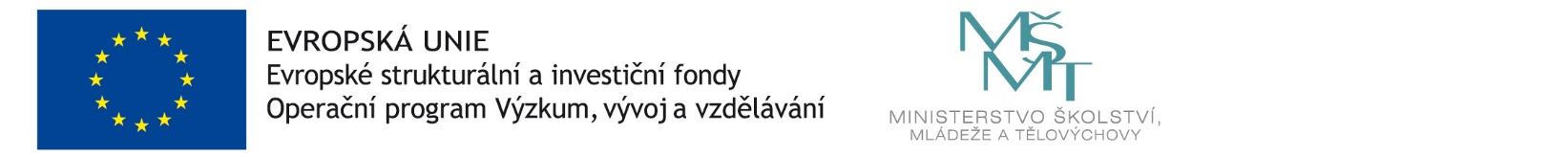 